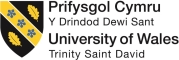 	Insert partner logoUniversity of Wales Trinity Saint David and ……………………………….Articulation AgreementDated: ……………Date of Review: …..GENERAL INFORMATION(i)	Name of the Partner Organisation	…………………………..(ii)	Address of Partner Organisation	…………………………..………………………………….(iii)	Details of Individuals with designated responsibility to oversee the arrangement:	For the University of Wales Trinity Saint David:	 Deputy Vice-Chancellor (Academic)	For ………………………………:	……………………………………….. This Agreement is made between the University of Wales Trinity Saint David (UWTSD),  whose principal office is situated at Carmarthen Campus, Carmarthen, SA31 3EP, Wales United Kingdom, and …...The Agreement relates to articulation arrangements between UWTSD and the institution, where a minimum of 12 students per year is anticipated.  It is not an arrangement for a joint award.Institutions based in the UK must, if transferring students who have required a visa for their previous studies, provide evidence of valid registration with the Home Office for the sponsorship of such students1.	Application and Admission1.1	The University guarantees a place on the ….. offered by its Institute of ….. to students of ….. who have met the conditions specified below and have otherwise satisfied the University’s general conditions for admission:(a)	For direct entry to year two (level 5) of the programme, with accreditation of level 4 modules:(i) For students not from a majority English-speaking country - proficiency in the English language with an overall score at IELTS 6.0 with no module of the test having a score of less than 5.5 (or equivalent levels from the University’s own English Language Test or another UKVI-approved test)(ii)	.... validated by ….(b)	For direct entry to year 3 (level 6) of the programme with accreditation of level 5 modules:(i) For students not from a majority English-speaking country - proficiency in the English language with an overall score at IELTS 6.0 with no module of the test having a score of less than 5.5 (or equivalent levels from another UKVI-approved test)*(ii)	.... validated by ….(iii) A satisfactory Admissions interview to determine the student’s English language proficiency.1.2	Students who meet the conditions specified in 1.1 may apply for admission using the University’s International Student Application Form.1.3	The University undertakes to support .... in providing students with appropriate information to facilitate their transfer to the UK, including information about the academic environment and the likely financial costs of living and studying in …..1.4	…. undertakes to provide the following student support:	....1.5	…. undertakes to allocate the following resources for bridging activities:	....1.6	… undertakes to provide the following staff development:	....2.	The Status of Students2.1	Students shall be enrolled as students of UWTSD upon arrival in the UK or their transfer to the University.  Thereafter, students shall be subject to the procedures and regulations of the University, including those procedures and regulations relating to intellectual property.2.2	After successful completion of the programme, students shall be entitled to be admitted to their degrees on the same basis as students who have studied wholly in the UK or at the University.  Their degrees classification shall be calculated on the basis reflected in the current academic regulations.3.	Quality Assurance3.1	The University shall monitor the interface between …. and …. to ensure that the programmes continue to be compatible.  The relevant Institute at the University shall monitor the standards of the partner’s programme annually to confirm their acceptability for any entry with advanced standing to the University programme, in terms of curriculum mapping and standards of performance. This shall be achieved through the use of such measures as the University deems appropriate and can include sample monitoring of assessment briefs/examination papers and students’ assessed work (sampled across all grades) on the institution’s programme.3.2	Each party shall notify the other of any significant curriculum changes that may have an impact on the success with which students are able to transfer from …. to a UK Higher Education institution.3.3	The performance of students entering University programmes via articulation agreements shall be explicitly monitored as part of the annual review process. Subject to prevailing legislation the University undertakes to provide …. with general information about the performance of students who transfer to UWTSD. 4.	Marketing and Publicity4.1	….  shall not use any advertising promotional or selling materials in relation to this Agreement except those supplied or approved by the University.4.2	…. shall not make or give any promises warranties, guarantees or representations concerning this Agreement other than those contained in material supplied to it by the University or in advertising or promotional material approved by the University beforehand.5.	Academic Scholarships5.1 	The University shall provide an academic scholarship to each individual student accepted onto the programme(s) equivalent to …% of the full tuition fee to be charged.5.2	.… must include information about any academic scholarships in marketing and promotional communications relating to the programme(s), having obtained prior approval for such from the University beforehand .6.	Termination of this Agreement6.1	This Agreement may be terminated by either party by giving not less than one academic year’s written notice to the other party to expire at the end of any academic year, other than as stated in clause 6.2.  Such written notice shall be accompanied by a statement setting down the reasons for the termination of the Agreement and the University shall be entitled to forward this statement to any external body as required (e.g. the Quality Assurance Agency (QAA), Higher Education Funding Council for Wales (HEFCW)).6.2	Either party shall be entitled to terminate this Agreement forthwith by written notice to the other stating that there will be no further intake of students in the event of the following occurrences:6.2.1	That recruitment of students is not achieved by reference to the minimum academic standards.6.2.2	That the other party commits any breach of any of the provisions of this Agreement and, in the case of a breach capable of remedy, fails to remedy the same within sixty days after receipt of a written notice giving full particulars of the breach and requiring it to be remedied.6.2.3	That, as a result of the annual monitoring outlined in clause 3.1, the programmes (identified in 1.1) are deemed to no longer be compatible.Signed as a deed by the Vice-Chancellor as a duly authorised representative of University of Wales Trinity Saint David:                                                              		Dated:Professor Medwin Hughes, Vice-Chancellor Witness:NamePositionAddressSigned as a deed by a duly authorised representative of ………………….:                                                              		Dated:Name and roleWitness:NamePositionAddress